TRAINING COURSES IN TRIZ, SYSTEMATIC INNOVATION, AND CREATIVE IMAGINATION DEVELOPMENT萃智系統性創新與創意思考管理課程國際管理TRIZ大師 - Valeri V. Souchkov 首次訪台親自傳授    在此快速發展與高度競爭的時代，靠靈感一閃或腦力激盪的創新只能生存無法卓越。萃智(TRIZ: Theory of Inventive Problem Solving）是最重要的系統性創新手法，主要是系統性地利用前人及跨領域的智慧來解決問題。它可以很有系統地帶領我們跳出思考窠臼、辨識機會，創意解題。其通盤、有效且具系統化之特性可推廣於各種產業，也成為當今產品、製程及服務的創新，最有效、最重要的系統手法。三星自1998年大量引入萃智，現已擺脫低價低品質產品形象轉為高品質高創新產品公司，年專利數耀世界第二，每年因應用萃智所產生財務效益，數以千萬美金計。GE、LG、松下電器、英特爾、西門子、P&G、通用電器等均大力推展萃智，並獲得大量創新、專利及財務效益。【講師簡介】 Valeri V. Souchkov (蘇聯裔荷蘭籍)培訓超過 4,000位萃智(TRIZ)專業人士，遍布全世界60多個國家。Trained more than 4,000 professionals in TRIZ and Systematic Innovation over 60 countries.其課程被LG集團(樂喜金星集團)評為＂最棒的創新課程＂Valeri’s course was named of “The Best Course on Innovation” by LE Electronics. 【企業班擬定時間】1/20 (二)、1/21 (三)、1/22(四)、1/26 (一)、1/27(二)、1/28(三)   09:00-18:00【主題選單】Introduction of TRIZ for Technology and Engineering 萃智創新手法介紹-科技工程類 (8 hrs) Everyone who wants to learn the ability to expand his creative skills by adding systematic approach to the process and use patterns of strong thinking: engineers eager to innovate; manufacturing professionals, R&D professionals, new product development professionals and managers, new business development managers, marketing & engineering professionals.此課程適合工程技術經理、業務經理、管理顧問，任何對科技工程創新有興趣的人員參與。介紹萃智系統性創新手法 (TRIZ) 整體運作流程Introduction to the background and overview of TRIZ and Systematic Innovation介紹萃智(TRIZ)主要關鍵-理想性、資源以及矛盾Basic concepts of TRIZ: Ideality, Resources and Contradictions介紹系統性創新思考與隨機性思考之差別System thinking instead of random search for solutions系統性創新萃智(TRIZ)工具與技術與解決科技工程問題The tools and techniques of TRIZ and systematic Innovation to solve inventive problems.利用矛盾矩陣與發明原理創造嶄新想法以及相關案例分享Altshuller Matrix and Inventive Principles for generating new ideas and practice.Introduction of TRIZ for Business and Management萃智創新手法介紹-商業管理類 (8 hrs) Everyone who wants to expand creative skills by adding systematic approach to the process and use patterns of strong thinking: business and technology managers, team leaders, management consultants, consultants in quality and innovation.此課程適合新產品研發、新客戶開發業務、市場行銷，任何對商業管理有興趣的人員參與。介紹萃智系統性創新手法 (TRIZ) 整體運作流程Introduction to the background and overview of TRIZ and Systematic Innovation介紹萃智(TRIZ)主要關鍵-理想性、資源以及矛盾Basic concepts of TRIZ: Ideality, Resources and Contradictions介紹系統性創新思考與隨機性思考之差別System thinking instead of random search for solutions系統性創新萃智(TRIZ)工具與技術與解決商業管理問題The tools and techniques of TRIZ and systematic Innovation to solve inventive problems.利用矛盾矩陣與發明原理創造嶄新想法以及相關案例分享Contradiction Matrix and Inventive Principles for generating new ideas and practice.Innovative problem solving with TRIZ for Business & Management  萃智創新之商業管理應用(基礎班) (16 hrs) – BeginnersEveryone who wants to expand creative skills by adding systematic approach to the process and use patterns of strong thinking: Business and technology managers, human resource managers, team leaders, business analysts, management consultants, consultants in quality and innovation, productivity consultants.此課程適合所有欲透過系統化增進創意思考能力，企業主管、技術主管、人資主管、管理顧問、策略管理師等，以及任何對商業管理有興趣的人員參與。結合系統性與創新思考找出關鍵因素與衝突因子Problem Perception Map technique to identify problem level and borders.介紹如何透過系統性思考，達到解決衝突的策略Innovation Situation Questionnaire: Constraints, Demands, Requirements.企業管理之萃智創新手法(TRIZ)介紹TRIZ Background and main concepts of systematic inventive problem solving.利用根源衝突法確認問題的關鍵因素關係圖，識別根源因子Root-Conflict Analysis (RCA+) technique to present and decompose complex situation, extract and formulate problems, and create problem maps.藉由系統性矛盾矩陣技術得到更多發明概念Contradiction Matrix technique for systematic access to Inventive Principles.透過創新的原則和衝突消除模式，以最有效的方式解決衝突Inventive Principles for solving problems by eliminating technical contradictions and conflicts. 藉由資源分析進行解決方案的優化  Ideal Final Result technique.Systematic Business Mode Innovation 系統化商業創新模式 (8 hrs) – IntermediateEveryone who is interested in business innovation: business professionals, business managers, team leaders, management consultants, productivity and quality professionals, executives. 此課程適合企業主管、企業發展者、策略者、企業問題解決者商業模式介紹   Introduction to Business Modeling發掘潛在挑戰與機會   Extraction of potential challenges and opportunities藉由理想性與資源創新輔佐現有商業模式Using Ideality and Resources to innovate existing business models識別價值衝突鏈建構關鍵因素Value-Conflict Mapping (VCM) to identify and structure critical contradictions. 進行關鍵因素排序與選擇Ranking and selection of critical contradictions in a business model.討論解決商業模式衝突案例分享Discovering and solving contradictions in business models and practice　Creative Imagination Development 發展創造性想像力 (8-16hrs) – IntermediateThose who wish to enhance their problem solving capabilities and learn how to deal with complex problems: from students to executives, from business and technology to film making.此課程適合希望增進個人創意思考能力以及學習如何跳脫思維的解決問題。創新思考發展介紹Background of Creative Imagination Development一般思考與力量思考之差別Ordinary thinking vs. power thinking: the differences如何面對心理惰性，恐懼和障礙Psychological inertia, fears, and barriers: how to fight?透過跳脫式思考解決困難問題點Out of the box thinking: why difficult? What can be done to improve?對潛在矛盾進行判斷與消除Recognizing and eliminating existing and potential contradictions掌握”規模-時間-成本”參數認知Parameter Intensification and Operator "Size-Time-Cost".介紹創新思考之大方向原則Collection of Generic Principles for Creative Ideas Generation.說故事能力與情境開發Inventive storytelling and scenario development【聯絡方式】單位名稱：中華系統性創新學會/亞卓國際顧問股份有限公司聯絡窗口：吳亮東  03-5723200 # 15   wu.justin@ssi.org.tw詹圓圓  03-5723200 # 12   chan.yuangyuang@ssi.org.tw【國際大師公開班行程】Innovative problem solving with TRIZ for Business & Management  萃智創新之商業管理應用(基礎班) (16 hrs) – BeginnersEveryone who wants to expand creative skills by adding systematic approach to the process and use patterns of strong thinking: Business and technology managers, human resource managers, team leaders, business analysts, management consultants, consultants in quality and innovation, productivity consultants.此課程適合所有欲透過系統化增進創意思考能力，企業主管、技術主管、人資主管、管理顧問、策略管理師等，以及任何對商業管理有興趣的人員參與。結合系統性與創新思考找出關鍵因素與衝突因子Problem Perception Map technique to identify problem level and borders.介紹如何透過系統性思考，達到解決衝突的策略Innovation Situation Questionnaire: Constraints, Demands, Requirements.企業管理之萃智創新手法(TRIZ)介紹TRIZ Background and main concepts of systematic inventive problem solving.利用根源衝突法確認問題的關鍵因素關係圖，識別根源因子Root-Conflict Analysis (RCA+) technique to present and decompose complex situation, extract and formulate problems, and create problem maps.藉由系統性矛盾矩陣技術得到更多發明概念Contradiction Matrix technique for systematic access to Inventive Principles.透過創新的原則和衝突消除模式，以最有效的方式解決衝突Inventive Principles for solving problems by eliminating technical contradictions and conflicts. ※ 再增加8小時網路課程，若通過相關認證考試，可得國際萃智認證 (MATRIZ ) Level 1The course participants who successfully complete the course will be awarded by the certificates of the International TRIZ Association (MATRIZ), Level 1.Advanced TRIZ for improving Business Systems 進階萃智商業管理創新手法 (24hrs)Everyone who wants to expand innovative skills by adding systematic approach to the process and use patterns of strong thinking: Business and technology managers, human resource managers, team leaders, business analysts, management consultants, consultants in quality and innovation, productivity consultants.此課程適合所有欲透過系統化增進創意思考能力，企業主管、技術主管、人資主管、管理顧問、策略管理師等，以及任何對商業管理有興趣的人員參與。 (有上過基礎班課程尤佳)進階TRIZ說明介紹Advanced TRIZ Background介紹企業模式及商業模式圖Business Modeling and Business Model Canvas識別商業系統資源與理想性組織架構Business Systems Resources & Ideality Roadmap. 透過價值衝突鏈識別企業障礙與創新機會Value-Conflict Mapping for identifying business evolution barriers and innovation opportunities. 探討商業系統之規範與演變趨勢Laws and Trends of Business Systems Evolution. 商業系統之去蕪存菁與追求理想性與創新Business System Trimming and evolution towards ideality and innovation藉由標準商業管理方式解決企業問題Business Systems Functional Problem Solving with the Inventive Standards for Business and Management.  ※再增加8小時網路課程，若通過相關認證考試，可得國際萃智認證 (MATRIZ), Level 2 The course participants who successfully complete the course will be awarded by the certificates of the International TRIZ Association (MATRIZ), Level 2.【講師介紹】國際管理TRIZ大師- Valeri Souchkov (蘇聯裔荷蘭籍)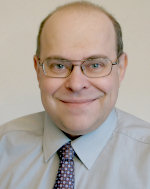 【現職】ICG Training & Consulting國際TRIZ訓練中心創辦人，並任訓練中心主席ICG Training & Consulting, Enschede, The Netherlands.Founder, Managing Director, Trainer, Consultant, Developer Development of TRIZ and xTRIZ tools and xTRIZ framework establishing aProcess of Systematic Innovation with TRIZ.Training and consulting customers on TRIZ and xTRIZ worldwide.Establishing and chairing the International TRIZ Training Centre.Publications related to TRIZ, innovation and creativity.Worldwide promotion of TRIZ.國際萃智TRIZ協會 TRIZ Association (MATRIZ) 研究與發展主席Member of the Global R&D Council of the International TRIZ Association (MATRIZ), head of the Group of TRIZ Research and Developments Coordination.推廣萃智創新手法與工具，建議系統性創新流程培訓世界各地專業萃智(TRIZ)人才與擔任企業萃智(TRIZ)顧問定期公開發表萃智(TRIZ)、創新與創意相關領域期刊荷蘭知名大學-屯特大學 (University of Twente) 特聘講師/全球排名212Invited Lecturer of University of Twente, Enschede, The Netherlands.Training all categories of students in TRIZ. Assisting students in performing M.Sc. projects with TRIZ.【學歷】白俄羅斯國立信息技術無線電電子大學電子工程設計碩士2013 年榮獲國際萃智TRIZ協會頒證為 TRIZ Master (萃智大師)【經歷】曾輔導超過56個許多知名企業於創新解決問題與新產品開發相關專案POSCO(浦項鋼鐵)、Unilever(聯合利華公司)、ING (安泰投信)、Philips (飛利浦照明)、SHELL (殼牌)、SECO (山高)、ASML(艾司摩爾)、LG集團(樂喜金星集團)、DSM(帝斯曼)...等。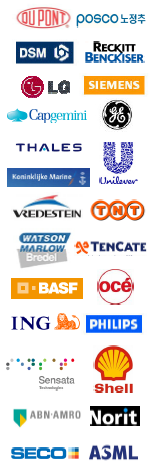 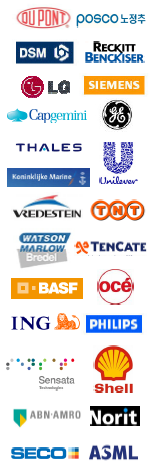 培訓超過 5,000位萃智(TRIZ)專業人才，遍布全世界60多個國家曾教授超過168堂商業管理系統性創新 & 科技工程相關課程影片觀賞- Valeri V. Souchkov TRIZ 基本介紹影片【著作】總共有75篇著作；其中67篇為萃智創新(TRIZ)相關著作書籍：2本 課程教材：4本國際會議與期刊：38篇白皮書：24篇• In 2010, co-authored the book "Systematische Innovation: TRIZ-Anwendung in der Produkt- und Prozessentwicklung" (ISBN 978-3446421325) published by Hanser Verlag, Germany.• In 1999 edited, adapted and published the book "TRIZ: The Right Solution at The Right Time" (ISBN 90-80468010) by Yuri Salamatov, Ph.D which has been considered one of the bestselling books on TRIZ worldwide, and was translated to Japanese by Mitsubishi Research Institute.• In 1998 authored the monograph "Knowledge Based Support for Innovative Engineering Design" which summarized the results of the research project on modeling sharable physical knowledge for innovation.No. Course TopicHoursLevel1Introduction of TRIZ for Technology and Engineering萃智創新手法介紹-科技工程類8 hoursBeginners2Introduction of TRIZ for Business and Management萃智創新手法介紹-商業管理類8 hoursBeginners3Innovative problem solving with TRIZ for Business & Management  萃智創新之商業管理應用(基礎班)16 hoursBeginners4Systematic Business Model Innovation 系統化商業創新模式8 hoursIntermediate5Creative Imagination Development 發展創造性想像力8-16 hoursIntermediate日期課程授課時數地點2015/01/17 (六)10:00-11:00 2015 系統性創新研討會暨第七屆中華系統性創新學會年會-專題演講暫定主題: TRIZ and Systematic Innovation for Business and Management: current status & Future prospects. 應用萃智系統化創新於商業與管理: 現況和未來1 小時台北科技大學2015/01/18-19 (日-一)09:00-18:00TRIZ Innovative problem solving with TRIZ for Business & Management 萃智創新之商業管理應用(基礎班) (公開班)16 小時台大育成中心2015/01/23-25 (五-日)09:00-18:00Advanced TRIZ for improving Business Systems進階萃智商業管理創新手法 (公開班)24小時台大育成中心